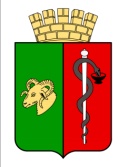 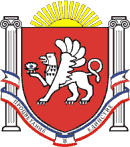 РЕСПУБЛИКА КРЫМЕВПАТОРИЙСКИЙ ГОРОДСКОЙ СОВЕТ
Р Е Ш Е Н И ЕII созывСессия №3609.11.2021                                                  г. Евпатория                                                    №2-36/2Об утверждении Положения о Контрольно-счётном органе – Контрольно-счетной палате городского округа Евпатория Республики КрымВ соответствии с Федеральным законом от 06.10.2003 № 131-ФЗ «Об общих принципах организации местного самоуправления в Российской Федерации», Федеральным законом от 07.02.2011 № 6-ФЗ «Об общих принципах организации и деятельности контрольно-счетных органов субъектов Российской Федерации и муниципальных образований» (с изменениями в ред. Федерального закона от 01.07.2021 г. N 255-ФЗ «О внесении изменений в Федеральный закон "Об общих принципах организации и деятельности контрольно-счетных органов субъектов Российской Федерации                                  и муниципальных образований» и отдельные законодательные акты Российской Федерации»), ст. 57 Устава муниципального образования городского округа Евпатории Республики Крым, - городской совет РЕШИЛ:Утвердить Положение о Контрольно-счётном органе – Контрольно-счетной палате городского округа Евпатория Республики Крым в новой редакции согласно приложению.Решение Евпаторийского городского совета Республики Крым от 29.04.2016 №1-34/7 «Об утверждении Приложения №1 «Положение о Контрольно-счётном органе - Контрольно-счетной палаты городского округа Евпатория Республики Крым» к решению Евпаторийского городского совета Республики Крым от 07.11.2014 №1-4/2, в новой редакции» и решение Евпаторийского городского совета Республики Крым от 15.11.2017 №1-66/7 «О внесении изменений в Положение о Контрольно-счётном органе - Контрольно-счетной палаты городского округа Евпатория Республики Крым» - считать утратившими силу с момента приятия настоящего решения.Настоящее решение вступает в силу со дня обнародования на официальном сайте Правительства Республики Крым – http://rk.gov.ruв разделе: муниципальные образования, подраздел – Евпатория, а также на официальном сайте муниципального образования городской округ Евпатория Республики Крым – http://my-evp.ru в разделе Документы, подраздел – Документы городского совета в информационно-телекоммуникационной сети общего пользования.Контроль за исполнением настоящего решения возложить на комитет по вопросам нормотворческой деятельности, регламента, депутатской этики, связям с общественностью, взаимодействия с правоохранительными органами, информационной политики, межнациональным отношениям местному самоуправлению и противодействия коррупции городского совета.И.о. председателя Евпаторийского городского совета 			                                      Э.М. ЛеоноваПОЛОЖЕНИЕо Контрольно-счётном органе – Контрольно-счетной палатегородского округа Евпатория Республики КрымНастоящее Положение о Контрольно-счётном органе – Контрольно-счетной палате городского округа Евпатории Республики Крым (далее – Положение) в соответствии с Федеральным законом от 7 февраля 2011 г. N 6-ФЗ «Об общих принципах организации и деятельности контрольно-счетных органов субъектов Российской Федерации и муниципальных образований", Законом Республики Крым от 9 декабря 2014 г.                       N 27-ЗРК/2014 «Об отдельных вопросах деятельности контрольно-счетных органов муниципальных образований в Республике Крым», Уставом муниципального образования городской округ Евпатория Республики Крым, решением Евпаторийского городского совета от 8 октября 2014 №1-2/10 «О создании контрольно-счётного органа – контрольно-счётной палаты городского округа Евпатория и наделении его правами юридического лица» (с изменениями) определяет наименование, полномочия, состав и порядок деятельности контрольно-счетного органа муниципального образования городской округ Евпатория Республики Крым.Статья 1. Статус Контрольно-счётного органа – Контрольно-счетной палаты городского округа Евпатория Республики КрымКонтрольно-счётный орган – Контрольно-счетная палата городского округа Евпатория Республики Крым (официальное сокращенное наименование – КСП ГО Евпатория РК) является постоянно действующим органом внешнего муниципального финансового контроля, образуется Евпаторийским городским советом Республики Крым и ему подотчетен.КСП ГО Евпатория РК обладает организационной и функциональной независимостью и осуществляет свою деятельность самостоятельно.Деятельность КСП ГО Евпатория РК не может быть приостановлена, в том числе в связи досрочным прекращением полномочий Евпаторийского городского совета Республики Крым.КСП ГО Евпатория РК является органом местного самоуправления, созданным в форме муниципального казенного учреждения, обладает правами юридического лица, имеет гербовую печать и бланки со своим наименованием и с изображением герба городского округа Евпатория Республики Крым.КСП ГО Евпатория РК обладает правом правотворческой инициативы по вопросам своей деятельности и реализации полномочий внешнего муниципального финансового контроля.КСП ГО Евпатория РК может учреждать ведомственные награды и знаки отличия, утверждать положения об этих наградах и знаках, их описания и рисунки и порядок награждения.Место нахождения КСП ГО Евпатория РК:297408, Республика Крым, город Евпатория, переулок имени Лени Голикова, дом 6. Статья 2. Правовые основы деятельности Контрольно-счётного органа – Контрольно-счетной палаты городского округа Евпатория Республики КрымПравовое регулирование организации и деятельности КСП ГО Евпатория РК основывается на  Конституции Российской Федерации, и осуществляется Федеральным законом от 6 октября 2003 года №131-ФЗ «Об общих принципах организации местного самоуправления в Российской Федерации», Бюджетным кодексом Российской Федерации, Федеральным законом от 7 февраля 2011 г. N 6-ФЗ «Об общих принципах организации и деятельности контрольно-счетных органов субъектов Российской Федерации и муниципальных образований»,  другими федеральными законами и иными правовыми актами Российской Федерации, Уставом муниципального образования городской округ Евпатория Республики Крым и муниципальными нормативными правовыми актами. В случаях и в порядке, установленных федеральными законами, правовое регулирование организации деятельности КСП ГО Евпатория РК осуществляется также законами Республики Крым.Статья 3. Принципы деятельности Контрольно-счётного органа – Контрольно-счетной палаты городского округа Евпатория Республики Крым	Деятельность КСП ГО Евпатория РК основывается на принципах законности, объективности, эффективности, независимости, открытости и гласности.Статья 4. Состав и структура Контрольно-счётного органа – Контрольно-счетной палаты городского округа Евпатория Республики КрымКСП ГО Евпатория РК образуется в составе председателя, заместителя председателя аудиторов и аппарата КСП ГО Евпатория РК.Одна должность заместителя председателя может быть предусмотрена в составе КСП ГО Евпатория РК решением Евпаторийского городского совета в соответствии с Уставом муниципального образования городской округ Евпатория Республики Крым. Председатель, заместитель председателя и аудиторы КСП ГО Евпатория РК замещают муниципальные должности.Срок полномочий председателя, заместителя председателя и аудиторов КСП ГО Евпатория РК составляет шесть лет.В состав аппарата КСП ГО Евпатория РК входят инспекторы и иные штатные работники. Права, обязанности и ответственность работников аппарата КСП ГО Евпатория РК определяются Федеральным законом от 07.02.2011 № 6-ФЗ «Об общих принципах организации и деятельности контрольно-счетных органов субъектов Российской Федерации, и муниципальных образований», законодательством о муниципальной службе, трудовым законодательством и иными нормативными правовыми актами, содержащими нормы трудового права.Структура и штатная численность КСП ГО Евпатория РК определяется решением Евпаторийского городского совета Республики Крым по представлению председателя КСП ГО Евпатория РК с учетом необходимости выполнения возложенных законодательством полномочий, обеспечения организационной и функциональной независимости контрольно-счетного органа.Штатное расписание КСП ГО Евпатория РК утверждается председателем КСП ГО Евпатория РК исходя их возложенных на него полномочий.В КСП ГО Евпатория РК образуется коллегиальный орган (Коллегия), которая рассматривает наиболее важные вопросы деятельности КСП ГО Евпатория РК, включая вопросы планирования и организации деятельности, а также методологии контрольной деятельности. Компетенция и порядок работы Коллегии определяются настоящим Положением и Регламентом КСП ГО Евпатория РК. Состав Коллегии КСП ГО Евпатория определяется распоряжением председателя КСП ГО Евпатория РК.Статья 5. Порядок назначения на должность председателя, заместителя председателя и аудиторов Контрольно-счётного органа – Контрольно-счетной палаты городского округа Евпатория Республики КрымПредседатель, заместитель председателя и аудиторы КСП ГО Евпатория РК назначаются на должность решением Евпаторийского городского совета Республики Крым.Предложения о кандидатурах на должность председателя КСП ГО Евпатория РК вносятся в Евпаторийский городской совет Республики Крым:Председателем Евпаторийского городского совета Республики Крым;не менее одной трети от установленного числа депутатов Евпаторийского городского совета Республики Крым;Главой муниципального образования городской округ Евпатория Республики Крым (далее – Глава города).Кандидатуры на должность председателя КСП ГО Евпатория РК представляются в Евпаторийский городской совет Республики Крым субъектами, перечисленными в п.2 настоящей статьи, не позднее, чем за два месяца до истечения полномочий действующего председателя КСП ГО Евпатория РК.При рассмотрении кандидатур, представленных на должность председателя КСП ГО Евпатория РК, Евпаторийский городской совет Республики Крым вправе обратиться в Счетную палату Республики Крым за заключением о соответствии кандидатур на должность председателя КСП ГО Евпатория РК квалификационным требованиям, установленным Федеральным законом от 7 февраля 2011 г. N 6-ФЗ «Об общих принципах организации и деятельности контрольно-счетных органов субъектов Российской Федерации и муниципальных образований» (с изменениями и дополнениями).Кандидатуры на должности заместителя председателя, аудиторов КСП ГО Евпатория РК вносятся в Евпаторийский городской совет Республики Крым председателем КСП ГО Евпатория РК.Порядок рассмотрения кандидатур на должности председателя, заместителя председателя и аудиторов КСП ГО Евпатория РК устанавливается Регламентом Евпаторийского городского совета Республики Крым.Статья 6. Требования к кандидатурам на должности председателя, заместителя председателя и аудиторов Контрольно-счётного органа – Контрольно-счетной палаты городского округа Евпатория Республики Крым1. На должности председателя, заместителя председателя и аудиторов КСП ГО Евпатория РК назначаются граждане Российской Федерации, соответствующие следующим квалификационным требованиям:1) наличие высшего образования;2) опыт работы в области государственного, муниципального управления, государственного, муниципального контроля (аудита), экономики, финансов, юриспруденции - не менее пяти лет;3) знание Конституции Российской Федерации, федерального законодательства, в том числе бюджетного законодательства Российской Федерации и иных нормативных правовых актов, регулирующих бюджетные правоотношения, законодательства Российской Федерации о противодействии коррупции, Конституции Республики Крым, законов и иных нормативных правовых актов Республики Крым, Устава муниципального образования городской округ Евпатория Республики Крым и иных муниципальных правовых актов применительно к исполнению должностных обязанностей, а также общих требований к стандартам внешнего государственного и муниципального аудита (контроля) для проведения контрольных и экспертно-аналитических мероприятий контрольно-счетными органами субъектов Российской Федерации и муниципальных образований, утвержденных Счетной палатой Российской Федерации.	Порядок проведения проверки соответствия кандидатур на должность председателя КСП ГО Евпатория РК квалификационным требованиям, указанным выше, в случае, предусмотренном частью 4 статьи 5 настоящего Положения, устанавливается Счётной палатой Республики Крым.2. Гражданин Российской Федерации не может быть назначен на должность председателя, заместителя председателя или аудитора КСП ГО Евпатория РК в случае:1) наличия у него неснятой или непогашенной судимости;2) признания его недееспособным или ограниченно дееспособным решением суда, вступившим в законную силу;3) отказа от прохождения процедуры оформления допуска к сведениям, составляющим государственную и иную охраняемую федеральным законом тайну, если исполнение обязанностей по должности, на замещение которой претендует гражданин, связано с использованием таких сведений;4) прекращениягражданства Российской Федерации или приобретения гражданства иностранного государства либо получения вида на жительство или иного документа, подтверждающего право на постоянное проживание гражданина Российской Федерации на территории иностранного государства;5)  наличия оснований, предусмотренных пунктом 3 настоящей статьи.3. Граждане, замещающие муниципальные должности в КСП ГО Евпатория РК, не могут состоять в близком родстве или свойстве (родители, супруги, дети, братья, сестры, а также братья, сестры, родители, дети супругов и супруги детей) с Главой города, председателем Евпаторийского городского совета Республики Крым, главой администрации города Евпатории Республики Крым, руководителями судебных и правоохранительных органов, расположенных на территории городского округа Евпатория Республики Крым.4. Председатель, заместитель председателя и аудиторы КСП ГО Евпатория РК не могут заниматься другой оплачиваемой деятельностью, кроме преподавательской, научной и иной творческой деятельности. При этом преподавательская, научная и иная творческая деятельность не может финансироваться исключительно за счет средств иностранных государств, международных и иностранных организаций, иностранных граждан и лиц без гражданства, если иное не предусмотрено международным договором Российской Федерации или законодательством Российской Федерации.5. Председатель, заместитель председателя и аудиторы КСП ГО Евпатория РК, а также лица, претендующие на замещение указанных должностей, обязаны представлять сведения о своих доходах, об имуществе и обязательствах имущественного характера, а также о доходах, об имуществе и обязательствах имущественного характера своих супруги (супруга) и несовершеннолетних детей в порядке, установленном нормативными правовыми актами Российской Федерации, Республики Крым, нормативными правовыми актами городского округа Евпатория Республики Крым.Статья 7. Гарантии статуса должностных лиц Контрольно-счётного органа – Контрольно-счетной палаты городского округа Евпатория Республики КрымПредседатель, заместитель председателя, аудиторы и работники аппарата КСП ГО Евпатория РК являются должностными лицами КСП ГО Евпатория РК.Воздействие в какой-либо форме на должностных лиц КСП ГО Евпатория РК в целях воспрепятствования осуществлению ими должностных полномочий или оказания влияния на принимаемые ими решения, а также насильственные действия, оскорбления, а равно клевета в отношении должностных лиц КСП ГО Евпатория РК либо распространение заведомо ложной информации об их деятельности влекут за собой ответственность, установленную законодательством Российской Федерации и (или) законодательством Республики Крым.Должностные лица КСП ГО Евпатория РК подлежат государственной защите в соответствии с законодательством Российской Федерации о государственной защите судей, должностных лиц правоохранительных и контролирующих органов и иными нормативными правовыми актами Российской Федерации.Должностные лица КСП ГО Евпатория РК обладают гарантиями профессиональной независимости.Председатель, заместитель председателя и аудиторы КСП ГО Евпатория РК досрочно освобождаются от должности на основании решения Евпаторийского городского совета Республики Крым в случае:вступления в законную силу обвинительного приговора суда в отношении них;признании их недееспособными или ограниченно дееспособными вступившим в законную силу решением суда;прекращения гражданства Российской Федерации или приобретения гражданства иностранного государства либо получения вида на жительство или иного документа, подтверждающего право на постоянное проживание гражданина Российской Федерации на территории иностранного государства;подачи письменного заявления об отставке;нарушение требований законодательства Российской Федерации при осуществлении возложенных на них должностных полномочий или злоупотребления должностными полномочиями, если за решение о досрочном освобождении проголосует большинство от установленного числа депутатов Евпаторийского городского совета Республики Крым;достижения установленного нормативным правовым актом муниципального образования в соответствии с федеральным законом предельного возраста пребывания в должности;выявления обстоятельств, предусмотренных частями 2-3 статьи 6 настоящего Положения;несоблюдения ограничений, запретов, неисполнения обязанностей, которые установлены Федеральным законом от 25 декабря 2008 года N 273-ФЗ «О противодействии коррупции», Федеральным законом от 3 декабря 2012 года N 230-ФЗ «О контроле за соответствием расходов лиц, замещающих государственные должности, и иных лиц их доходам», Федеральным законом от 7 мая 2013 года N 79-ФЗ «О запрете отдельным категориям лиц открывать и иметь счета (вклады), хранить наличные денежные средства и ценности в иностранных банках, расположенных за пределами территории Российской Федерации, владеть и (или) пользоваться иностранными финансовыми инструментами».Заявление об отставке, указанное в п.4 ч.5 настоящей статьи, подается председателем, заместителем председателя или аудитором на имя Главы города – председателя Евпаторийского городского совета Республики Крым и рассматривается представительным органом в только присутствии заявителя. Статья 8. Полномочия Контрольно-счётного органа – Контрольно-счетной палаты городского округа Евпатория Республики Крым1. КСП ГО Евпатория РК осуществляет следующие основные полномочия:1) организация и осуществление контроля за законностью и эффективностью использования средств местного бюджета, а также иных средств в случаях, предусмотренных законодательством Российской Федерации;2) экспертиза проектов местного бюджета, проверка и анализ обоснованности его показателей;3) внешняя проверка годового отчета об исполнении местного бюджета;4)  проведение аудита в сфере закупок товаров, работ и услуг в соответствии с Федеральным законом от 5 апреля 2013 года № 44-ФЗ «О контрактной системе в сфере закупок товаров, работ, услуг для обеспечения государственных и муниципальных нужд»;5) оценка эффективности формирования муниципальной собственности, управления и распоряжения такой собственностью и контроль за соблюдением установленного порядка формирования муниципальной собственности, управления и распоряжения муниципальной собственностью (включая исключительные права на результаты интеллектуальной деятельности);6) оценка эффективности предоставления налоговых и иных льгот, и преимуществ, бюджетных кредитов за счет средств местного бюджета, а также оценка законности предоставления муниципальных гарантий и поручительств или обеспечения исполнения обязательств другими способами по сделкам, совершаемым юридическими лицами и индивидуальными предпринимателями за счет средств местного бюджета и имущества, находящегося в муниципальной собственности;7) экспертиза проектов муниципальных правовых актов в части, касающейся расходных обязательств муниципального образования, экспертиза проектов муниципальных правовых актов, приводящих к изменению доходов местного бюджета, а также муниципальных программ (проектов муниципальных программ);8)   анализ и мониторинг бюджетного процесса в муниципальном образовании городской округ Евпатория, в том числе подготовка предложений по устранению выявленных отклонений в бюджетном процессе, и совершенствованию бюджетного законодательства Российской Федерации;9)  осуществление контроля за состоянием муниципального внутреннего и внешнего долга;10)  проведение оперативного анализа исполнения и контроля за организацией исполнения местного бюджета в текущем финансовом году, ежеквартальное представление информации о ходе исполнения местного бюджета, о результатах проведенных контрольных и экспертно-аналитических мероприятий в Евпаторийский городской совет Республики Крым и Главе города;11) оценка реализуемости, рисков и результатов достижения целей социально-экономического развития муниципального образования, предусмотренных документами стратегического планирования муниципального образования, в пределах компетенции КСП ГО Евпатория РК;12) контроль за соблюдением положений правовых актов, регулирующих бюджетные правоотношения, правовых актов, обусловливающих публичные нормативные обязательства и обязательства по иным выплатам физическим лицам из местного бюджета, а также за соблюдением условий муниципальных контрактов, договоров (соглашений) о предоставлении средств из местного бюджета;13) контроль за достоверностью, полнотой и соответствием нормативным требованиям составления и представления бюджетной отчетности главных администраторов бюджетных средств, квартального и годового отчетов об исполнении местного бюджета;14) участие в пределах полномочий в мероприятиях, направленных на противодействие коррупции;15) иные полномочия в сфере внешнего муниципального финансового контроля, установленные федеральными законами, законами Республики Крым, Уставом муниципального образования городской округ Евпатория Республики Крым и нормативными правовыми актами Евпаторийского городского совета.2. Внешний муниципальный финансовый контроль осуществляется КСП ГО Евпатория РК:1) в отношении органов местного самоуправления и муниципальных органов, муниципальных учреждений и муниципальных унитарных предприятий, а также иных организаций, если они используют имущество, находящееся в собственности муниципального образования городской округ Евпатория Республики Крым;2) в отношении иных лиц в случаях, предусмотренных Бюджетным кодексом Российской Федерации и другими федеральными законами.Статья 9. Формы осуществления Контрольно-счётным органом – Контрольно-счетной палатой городского округа Евпатория Республики Крым внешнего муниципального финансового контроля1. Внешний муниципальный финансовый контроль осуществляется КСП ГО Евпатория РК в форме контрольных или экспертно-аналитических мероприятий.2. При проведении контрольного мероприятия КСП ГО Евпатория РК составляется соответствующий акт (акты), который доводится до сведения руководителей проверяемых органов и организаций. На основании акта (актов) КСП ГО Евпатория РК составляется отчет.3. При проведении экспертно-аналитического мероприятия КСП ГО Евпатория РК составляет отчет или заключение.Статья 10. Стандарты внешнего муниципального финансового контроля1.  КСП ГО Евпатория РК при осуществлении внешнего муниципального финансового контроля руководствуется Конституцией Российской Федерации, законодательством Российской Федерации, законами Республики Крым, нормативными правовыми актами муниципального образования городской округ Евпатория Республики Крым, а также стандартами внешнего муниципального финансового контроля.2. Стандарты внешнего муниципального финансового контроля для проведения контрольных и экспертно-аналитических мероприятий утверждаются КСП ГО Евпатория РК в соответствии с общими требованиями, утверждёнными Счетной палатой Российской Федерации.3. При подготовке стандартов внешнего муниципального финансового контроля учитываются международные стандарты в области государственного контроля, аудита и финансовой отчетности.4. Стандарты внешнего муниципального финансового контроля не могут противоречить законодательству Российской Федерации и законодательству субъектов Российской Федерации.Статья 11. Планирование деятельности Контрольно-счётного органа – Контрольно-счетной палаты городского округа Евпатория Республики Крым1. КСП ГО Евпатория РК осуществляет свою деятельность на основе планов, которые разрабатываются и утверждаются ею самостоятельно.2.  Планирование деятельности КСП ГО Евпатория РК осуществляется с учетом результатов контрольных и экспертно-аналитических мероприятий, а также на основании поручений представительного органа муниципального образования, предложений высших должностных лиц Республики Крым (руководителя высшего исполнительного органа государственной власти Республики Крым), Главы города.Годовой план работы КСП ГО Евпатория РК на предстоящий год утверждается в срок до 30 декабря года, предшествующего планируемому.3. Порядок включения в Годовой план работы КСП ГО Евпатория РК поручений представительного органа муниципального образования, предложений высших должностных лиц Республики Крым (руководителя высшего исполнительного органа государственной власти Республики Крым) и Главы города устанавливается решением Евпаторийского городского совета.Статья 12. Регламент Контрольно-счётного органа – Контрольно-счетной палаты городского округа Евпатория Республики КрымСодержание направлений деятельности КСП ГО Евпатория РК, распределение обязанностей между заместителем председателя и аудиторами КСП ГО Евпатория РК, порядок направления запросов о предоставлении информации, документов и материалов, необходимых для проведения контрольных и экспертно-аналитических мероприятий, порядок ведения делопроизводства, вопросы подготовки и проведения контрольных и экспертно-аналитических мероприятий и иные вопросы внутренней деятельности КСП ГО Евпатория РК определяются Регламентом КСП ГО Евпатория РК, который принимается Коллегией КСП ГО Евпатория РК и утверждается председателем КСП ГО Евпатория РК.Статья 13. Полномочия председателя, заместителя председателя и аудиторов по организации деятельности Контрольно-счётного органа – Контрольно-счетной палаты городского округа Евпатория Республики Крым1. Председатель КСП ГО Евпатория РК:1) осуществляет общее руководство деятельностью КСП ГО Евпатория РК;2) утверждает Регламент КСП ГО Евпатория РК;3) утверждает Годовые планы работы КСП ГО Евпатория РК и изменения к ним;4) утверждает годовой отчет о деятельности КСП ГО Евпатория РК;5) утверждает стандарты внешнего муниципального финансового контроля КСП ГО Евпатория РК;6) утверждает результаты контрольных и экспертно-аналитических мероприятий КСП ГО Евпатория РК, подписывает представления и предписания КСП ГО Евпатория РК;7) представляет Евпаторийскому городскому совету Республики Крым и Главе города – председателю Евпаторийского городского совета Республики Крым ежегодный отчет о деятельности КСП ГО Евпатория РК, информацию о результатах проведенных контрольных и экспертно-аналитических мероприятий;8) представляет КСП ГО Евпатория РК в государственных органах Российской Федерации, государственных органах субъекта Российской Федерации и органах местного самоуправления;9) утверждает штатное расписание КСП ГО Евпатория РК, должностные инструкции работников КСП ГО Евпатория РК;10) заключает трудовые договоры с заместителем председателя, аудиторами КСП ГО Евпатория РК, осуществляет полномочия нанимателя работников аппарата КСП ГО Евпатория РК;11) заключает от имени КСП ГО Евпатория РК договоры, соглашения о взаимодействии, необходимые для осуществления деятельности КСП ГО Евпатория РК;12) утверждает правовые акты о реализации гарантий, установленных для должностных лиц КСП ГО Евпатория РК;13) издает правовые акты (приказы, распоряжения) по вопросам организации деятельности КСП ГО Евпатория РК;14) осуществляет иные полномочия согласно действующему законодательству, муниципальным нормативным правовым актам, принятым Евпаторийским городским советом Республики Крым.2. Заместитель председателя КСП ГО Евпатория РК (при введении соответствующей должности):1) исполняет обязанности председателя КСП ГО Евпатория РК в период его временного отсутствия (отпуск, командировка, временная нетрудоспособность);2)  выполняет другие обязанности, в соответствии с Регламентом КСП ГО Евпатория РК.3. Аудиторы КСП ГО Евпатория РК:1) возглавляют направления деятельности КСП ГО Евпатория РК, могут осуществлять контрольные и экспертно-аналитическое мероприятия;2) самостоятельно решают вопросы по осуществляемым ими направлениям деятельности КСП ГО Евпатория РК.4. Должностные лица КСП ГО Евпатория РК при осуществлении возложенных на них должностных полномочий, реализуют права и выполняют обязанности, предусмотренные Федеральным законом от 7 февраля 2011 г. N 6-ФЗ «Об общих принципах организации и деятельности контрольно-счетных органов субъектов Российской Федерации, и муниципальных образований».Статья 14. Компетенция Коллегии Контрольно-счётного органа – Контрольно-счетной палаты городского округа Евпатория Республики Крым1. Коллегия КСП ГО Евпатория РК на своих заседаниях рассматривает следующие вопросы:1) Годовой отчет о деятельности КСП ГО Евпатория РК;2) Годовой план работы КСП ГО Евпатория РК и предложения о внесении в него изменений и дополнений;3) стандарты внешнего муниципального финансового контроля;4) итоги контрольных и экспертно-аналитических мероприятий; 5) другие вопросы, предусмотренные Регламентом КСП ГО Евпатория РК.2. По вопросам, рассмотренным Коллегией, принимаются решения Коллегии в протокольной форме.Статья 15. Обязательность исполнения требований должностных лиц Контрольно-счётного органа – Контрольно-счетной палаты городского округа Евпатория Республики Крым1. Требования и запросы должностных лиц КСП ГО Евпатория РК, связанные с осуществлением ими своих должностных полномочий, установленных законодательством Российской Федерации, муниципальными нормативными правовыми актами, являются обязательными для исполнения органами местного самоуправления и муниципальными органами, организациями, в отношении которых осуществляется внешний муниципальный финансовый контроль (далее также - проверяемые органы и организации).2. Неисполнение законных требований и запросов должностных лиц КСП ГО Евпатория РК, а также воспрепятствование осуществлению ими возложенных на них должностных полномочий влекут за собой ответственность, установленную законодательством Российской Федерации и законодательством Республики Крым.Статья 16. Права, обязанности и ответственность должностных лиц Контрольно-счётного органа – Контрольно-счетной палаты городского округа Евпатория Республики Крым1. Должностные лица КСП ГО Евпатория РК при осуществлении возложенных на них должностных полномочий имеют право:1) беспрепятственно входить на территорию и в помещения, занимаемые проверяемыми органами и организациями, иметь доступ к их документам и материалам, а также осматривать занимаемые ими территории и помещения;2) в случае обнаружения подделок, подлогов, хищений, злоупотреблений и при необходимости пресечения данных противоправных действий опечатывать кассы, кассовые и служебные помещения, склады и архивы проверяемых органов и организаций, изымать документы и материалы с учетом ограничений, установленных законодательством Российской Федерации. Опечатывание касс, кассовых и служебных помещений, складов и архивов, изъятие документов и материалов производятся с участием уполномоченных должностных лиц проверяемых органов и организаций и составлением соответствующих актов;3) в пределах своей компетенции направлять запросы должностным лицам территориальных органов федеральных органов исполнительной власти и их структурных подразделений, органов государственной власти и государственных органов Республики Крым, органов местного самоуправления и муниципальных органов, организаций;4) в пределах своей компетенции требовать от руководителей и других должностных лиц проверяемых органов, и организаций представления письменных объяснений по фактам нарушений, выявленных при проведении контрольных мероприятий, а также необходимых копий документов, заверенных в установленном порядке;5) составлять акты по фактам непредставления или несвоевременного представления должностными лицами проверяемых органов и организаций документов, и материалов, запрошенных при проведении контрольных мероприятий;6) в пределах своей компетенции знакомиться со всеми необходимыми документами, касающимися финансово-хозяйственной деятельности проверяемых органов и организаций, в том числе в установленном порядке с документами, содержащими государственную, служебную, коммерческую и иную охраняемую законом тайну;7) знакомиться с информацией, касающейся финансово-хозяйственной деятельности проверяемых органов и организаций и хранящейся в электронной форме в базах данных проверяемых органов и организаций, в том числе в установленном порядке с информацией, содержащей государственную, служебную, коммерческую и иную охраняемую законом тайну;8) знакомиться с технической документацией к электронным базам данных;9) составлять протоколы об административных правонарушениях, если такое право предусмотрено законодательством Российской Федерации, законодательством Республики Крым.2. Должностные лица КСП ГО Евпатория РК в случае опечатывания касс, кассовых и служебных помещений, складов и архивов, изъятия документов и материалов в случае, предусмотренном пунктом 2 части 1 настоящей статьи, должны незамедлительно (в течение 24 часов) уведомить об этом председателя КСП ГО Евпатория РК в порядке, установленном законом Республики Крым.3. Должностные лица КСП ГО Евпатория РК не вправе вмешиваться в оперативно-хозяйственную деятельность проверяемых органов и организаций, а также разглашать информацию, полученную при проведении контрольных мероприятий, предавать гласности свои выводы до завершения контрольных мероприятий и составления соответствующих актов, и отчетов.4. Должностные лица КСП ГО Евпатория РК обязаны сохранять государственную, служебную, коммерческую и иную охраняемую законом тайну, ставшую им известной при проведении в проверяемых органах и организациях контрольных и экспертно-аналитических мероприятий, проводить контрольные и экспертно-аналитические мероприятия объективно и достоверно отражать их результаты в соответствующих актах, отчетах и заключениях.5.  Должностные  лица  КСП ГО Евпатория РК обязаны соблюдать ограничения, запреты, исполнять обязанности, которые установлены Федеральным законом от 25 декабря 2008 года N 273-ФЗ «О противодействии коррупции», Федеральным законом от 3 декабря 2012 года N 230-ФЗ «О контроле за соответствием расходов лиц, замещающих государственные должности, и иных лиц их доходам», Федеральным законом от 7 мая 2013 года N 79-ФЗ «О запрете отдельным категориям лиц открывать и иметь счета (вклады), хранить наличные денежные средства и ценности в иностранных банках, расположенных за пределами территории Российской Федерации, владеть и (или) пользоваться иностранными финансовыми инструментами».6. Должностные лица КСП ГО Евпатория РК несут ответственность в соответствии с законодательством Российской Федерации за достоверность и объективность результатов проводимых ими контрольных и экспертно-аналитических мероприятий, а также за разглашение государственной и иной охраняемой законом тайны.7. Председатель, заместитель председателя и аудиторы КСП ГО Евпатория РК вправе участвовать в заседаниях Евпаторийского городского совета Республики Крым, его комитетов, комиссий и рабочих групп, заседаниях администрации города Евпатории Республики Крым, исполнительных органов муниципального образования, координационных и совещательных органов при Главе города.Статья 17. Представление информации Контрольно-счётному органу – Контрольно-счетной палате городского округа Евпатория Республики Крым 1. Органы, организации и их должностные лица, в отношении которых КСП ГО Евпатория РК вправе осуществлять внешний муниципальный финансовый контроль, или которые обладают информацией, необходимой для осуществления внешнего муниципального финансового контроля, обязаны представлять в КСП ГО Евпатория РК по еезапросам информацию, документы и материалы, необходимые для проведения контрольных и экспертно-аналитических мероприятий, в сроки, указанные в запросе, или установленные законом Республики Крым. 2. Порядок направления контрольно-счетными органами запросов, указанных в части 1 настоящей статьи, определяется муниципальными нормативными правовыми актами и Регламентом КСП ГО Евпатория РК.3. При осуществлении КСП ГО Евпатория РК мероприятий внешнего муниципального финансового контроля проверяемые органы и организации должны обеспечить должностным лицам КСП ГО Евпатория РК возможность ознакомления с управленческой и иной отчетностью и документацией, документами, связанными с формированием и исполнением бюджета муниципального образования, использованием собственности муниципального образования, информационными системами, используемыми проверяемыми организациями, и технической документацией к ним, а также иными документами, необходимыми для осуществления КСП ГО Евпатория РК ее полномочий.Руководители проверяемых органов и организаций обязаны создавать необходимые условия для работы должностных лиц КСП ГО Евпатория РК, обеспечивать соответствующих должностных лиц КСП ГО Евпатория РК, участвующих в контрольных мероприятиях, оборудованным рабочим местом с доступом к справочным правовым системам, информационно-телекоммуникационной сети Интернет.4. Правовые акты администрации города Евпатории Республики Крым о создании, преобразовании или ликвидации муниципальных учреждений и унитарных предприятий муниципального образования, изменении количества акций и долей муниципального образования в уставных капиталах хозяйственных обществ, о заключении договоров об управлении бюджетными средствами и иными объектами собственности муниципального образования направляются в КСП ГО Евпатория РК в течение 10 рабочих дней со дня принятия. 5. Администрация г. Евпатории направляет в КСП ГО Евпатория РК бюджетную отчетность, финансовую отчетность, утвержденную сводную бюджетную роспись бюджета городского округа Евпатория Республики Крым в порядке и сроки, установленные муниципальными правовыми актами.6. Главные администраторы бюджетных средств муниципального образования городской округ Евпатория Республики Крым направляют в КСП ГО Евпатория РК сводную бюджетную отчетность. 7. Органы администрации города Евпатории Республики Крым ежегодно направляют в КСП ГО Евпатория РК отчеты и заключения аудиторских организаций по результатам аудиторских проверок деятельности муниципальных унитарных предприятий, учреждений, а также акционерных обществ с долей муниципального образования не менее пятидесяти процентов в течение тридцати дней со дня их подписания.8. Непредставление или несвоевременное представление органами и организациями, в отношении которых КСП ГО Евпатория РК вправе осуществлять внешний муниципальный финансовый контроль, по ее запросу информации, документов и материалов, необходимых для проведения контрольных и экспертно-аналитических мероприятий, а равно предоставление информации, документов и материалов не в полном объеме или предоставление недостоверных информации, документов и материалов влечет за собой ответственность, установленную законодательством Российской Федерации и (или) законодательством Республики Крым.9. При осуществлении внешнего муниципального финансового контроля КСП ГО Евпатория РК предоставляется необходимый для реализации её полномочий постоянный доступ к государственным и муниципальным информационным системам в соответствии с законодательством Российской Федерации об информации, информационных технологиях и о защите информации, законодательством Российской Федерации о государственной и иной охраняемой законом тайне.Статья 18. Представления и предписания Контрольно-счётного органа – Контрольно-счетной палаты городского округа Евпатория Республики Крым1. КСП ГО Евпатория РК по результатам проведения контрольных мероприятий вправе вносить в органы местного самоуправления и муниципальные органы, проверяемые организации и их должностным лицам представления для принятия мер по устранению выявленных бюджетных и иных нарушений и недостатков, предотвращению нанесения материального ущерба муниципальному образованию или возмещению причиненного вреда, по привлечению к ответственности должностных лиц, виновных в допущенных нарушениях, а также мер по пресечению, устранению и предупреждению нарушений.2. Представление КСП ГО Евпатория РК подписывается председателем, заместителем председателя либо аудитором КСП ГО Евпатория РК.3. Органы местного самоуправления и муниципальные органы, а также организации в указанный в представлении срок или, если срок не указан, в течение 30 дней со дня получения представления обязаны уведомить в письменной форме КСП ГО Евпатория РК о принятых по результатам выполнения представления решениях и мерах. Срок выполнения представления может быть продлен по решению КСП ГО Евпатория РК в порядке, установленном Регламентом КСП ГО Евпатория РК, но не более одного раза.4. В случае выявления нарушений, требующих безотлагательных мер по их пресечению и предупреждению, невыполнения представления КСП ГО Евпатория РК, а также в случае воспрепятствования проведению должностными лицами КСП ГО Евпатория РК контрольных мероприятий, КСП ГО Евпатория РК направляет в органы местного самоуправления и муниципальные органы, проверяемые организации и их должностным лицам предписание.5. Предписание КСП ГО Евпатория РК должно содержать указание на конкретные допущенные нарушения и конкретные основания вынесения предписания.6. Предписание КСП ГО Евпатория РК подписывается председателем КСП ГО Евпатория РК либо его заместителем.7. Предписание КСП ГО Евпатория РК должно быть исполнено в установленные в нем сроки. Срок выполнения предписания может быть продлен по решению КСП ГО Евпатория РК, в порядке, установленном Регламентом КСП ГО Евпатория РК, но не более одного раза.8. Невыполнение представления или предписания КСП ГО Евпатория РК влечет за собой ответственность, установленную законодательством Российской Федерации.9. В случае, если при проведении контрольных мероприятий выявлены факты незаконного использования средств бюджета муниципального образования, в которых усматриваются признаки преступления или коррупционного правонарушения, КСП ГО Евпатория РК незамедлительно передает материалы контрольных мероприятий в правоохранительные органы.Статья 19. Гарантии прав проверяемых органов и организаций1. Акты, составленные КСП ГО Евпатория РК при проведении контрольных мероприятий, доводятся до сведения руководителей проверяемых органов и организаций. Пояснения и замечания руководителей проверяемых органов и организаций, представленные в срок, установленный законом Республики Крым, прилагаются к актам и в дальнейшем являются их неотъемлемой частью.2. Проверяемые органы и организации и их должностные лица вправе обратиться с жалобой на действия (бездействие) КСП ГО Евпатория РК в Евпаторийский городской совет Республики Крым.Статья 20. Взаимодействие Контрольно-счётного органа – Контрольно-счетной палаты городского округа Евпатория Республики Крым 1. КСП ГО Евпатория РК при осуществлении своей деятельности имеет право взаимодействовать с контрольно-счетными органами других субъектов Российской Федерации и муниципальных образований, а  также со Счетной палатой Российской Федерации, Счетной палатой Республики Крым, территориальными управлениями Центрального банка Российской Федерации, территориальными органами Федерального казначейства, налоговыми органами, органами прокуратуры, иными правоохранительными, надзорными и контрольными органами Российской Федерации, Республики Крым, муниципальных образований, заключать с ними соглашения о сотрудничестве и взаимодействии.2. КСП ГО Евпатория РК вправе вступать в объединения (ассоциации) контрольно-счетных органов Российской Федерации, объединения (ассоциации) контрольно-счетных органов Республики Крым. Лицо, замещающее муниципальную должность в КСП ГО Евпатория РК, может участвовать на безвозмездной основе в управлении объединениями (ассоциациями) контрольно-счетных органов Республики Крым, объединениями (ассоциациями) контрольно-счетных органов Российской Федерации.3. В целях координации своей деятельности КСП ГО Евпатория РК и иные органы местного самоуправления могут создавать как временные, так и постоянно действующие совместные координационные, консультационные, совещательные и другие рабочие органы.4. КСП ГО Евпатория РК вправе планировать и проводить совместные контрольные и экспертно-аналитические мероприятия с Счетной палатой Республики Крым, обращаться в Счетную палату Республики Крым по вопросам осуществления Счетной палатой Республики Крым анализа деятельности КСП ГО Евпатория РК и получения рекомендаций по повышению эффективности ее работы.   5. КСП ГО Евпатория РК по письменному обращению контрольно-счетных органов других муниципальных образований может принимать участие в проводимых ими контрольных и экспертно-аналитических мероприятиях.6. КСП ГО Евпатория РК вправе на основе заключенных соглашений о сотрудничестве и взаимодействии привлекать к участию в проведении контрольных и экспертно-аналитических мероприятий контрольные, правоохранительные и иные органы, и их представителей, а также на договорной основе аудиторские, научно-исследовательские, экспертные и иные учреждения и организации, отдельных специалистов, экспертов, переводчиков.7. КСП ГО Евпатория РК вправе обратиться в Счетную палату Российской Федерации за заключением о соответствии деятельности КСП ГО Евпатория РК законодательству о внешнем муниципальном финансовом контроле и рекомендациями по повышению ее эффективности.Статья 21. Обеспечение доступа к информации о деятельности Контрольно-счётного органа – Контрольно-счетной палаты городского округа Евпатория Республики Крым1. КСП ГО Евпатория РК в целях обеспечения доступа к информации о своей деятельности размещает на своем официальном сайте или на официальном портале Правительства Республики Крым в информационно-телекоммуникационной сети Интернет (далее - сеть Интернет) и опубликовывает в своих официальных изданиях (при наличии) или других средствах массовой информации информацию о проведенных контрольных и экспертно-аналитических мероприятиях, о выявленных при их проведении нарушениях, о внесенных представлениях и предписаниях, а также о принятых по ним решениях и мерах.2. КСП ГО Евпатория РК ежегодно представляет отчет о своей деятельности Евпаторийскому городскому совету Республики Крым. Указанный отчет опубликовывается в средствах массовой информации или размещается в сети Интернет только после его рассмотрения Евпаторийским городским советом Республики Крым.3. Порядок опубликования в средствах массовой информации и размещения в сети Интернет информации о деятельности КСП ГО Евпатория РК осуществляется в соответствии с Регламентом КСП ГО Евпатория РК.Статья 22. Финансовое обеспечение деятельности Контрольно-счётного органа – Контрольно-счетной палаты городского округа Евпатория Республики Крым1.     Финансовое обеспечение деятельности КСП ГО Евпатория РК осуществляется за счет средств местного бюджета и предусматривается в объеме, позволяющем обеспечить осуществление возложенных на нее полномочий.2. Средства на содержание КСП ГО Евпатория РК предусматриваются в бюджете муниципального образования городской округ Евпатория Республики Крым отдельной строкой в соответствии с классификацией расходов бюджетов Российской Федерации.3. Контроль за использованием КСП ГО Евпатория РК бюджетных средств и муниципального имущества осуществляется на основании правовых актов Евпаторийского городского совета Республики Крым.Статья 23. Материальное и социальное обеспечение работников Контрольно-счётного органа – Контрольно-счетной палаты городского округа Евпатория Республики КрымДолжностным лицам КСП ГО Евпатория РК гарантируются денежное содержание, ежегодные оплачиваемые отпуска (основной и дополнительные), профессиональное развитие, в том числе получение дополнительного профессионального образования, а также другие меры материального и социального обеспечения, установленные для лиц, замещающих муниципальные должности и должности муниципальной службы муниципального образования  (в том числе по медицинскому и санаторно-курортному обеспечению, бытовому, транспортному и иным видам обслуживания).  Председателю, заместителю председателя, аудиторам КСП ГО Евпатория РК устанавливается денежное содержание и иные выплаты, предусмотренные федеральным законодательством, законодательством Республики Крым и иными подзаконными актами Правительства Республики Крым, решениями Евпаторийского городского совета Республики Крым. 3. Штатным работникам КСП ГО Евпатория РК устанавливается денежное содержание и иные выплаты, предусмотренные федеральным законодательством, законодательством Республики Крым и иными подзаконными актами Правительства Республики Крым, решениями Евпаторийского городского совета Республики Крым.4. Председателю, заместителю председателя, аудиторам КСП ГО Евпатория РК и работникам аппарата КСП ГО Евпатория РК, замещающим должности муниципальной службы, гарантируется государственная защита, включая обязательное государственное страхование жизни и здоровья за счет бюджета муниципального образования городской округ Евпатория Республики Крым.Приложение к решению Евпаторийского городского совета Республики Крым от «09» ноября 2021г. № 2-36/2